Nombre:					Fecha:Escribe los nombres de las cosas de tu cuarto: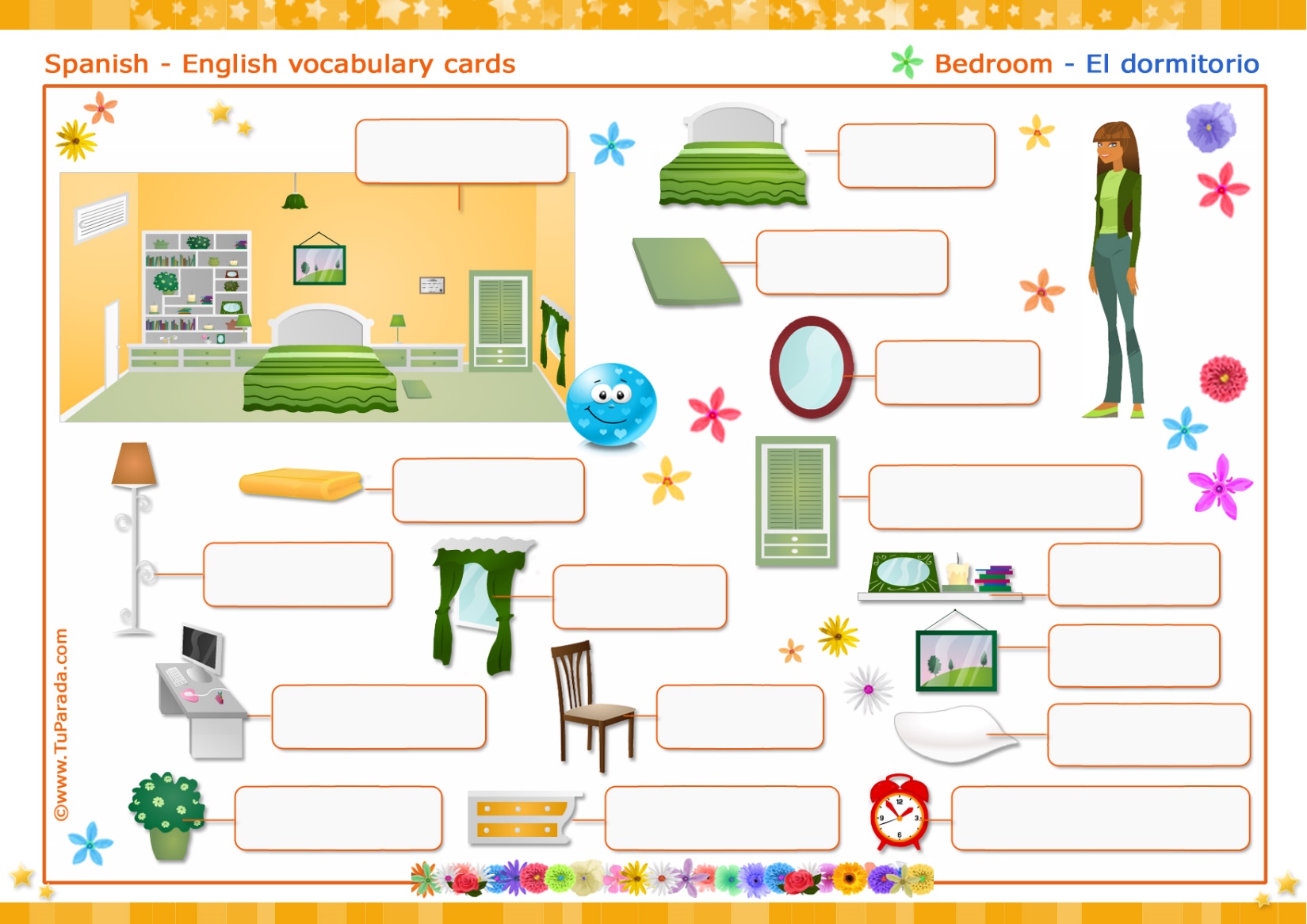 ¿Qué  hay en tu cuarto?         1.2. 3.¿Qué  necesitas en  tu cuarto?    1.2. 3.¿Qué  compras para tu cuarto?         1.2. 3.¿Qué  quieres  en  tu cuarto?    1.2. 3.¿Qué tienes   en  tu cuarto?    